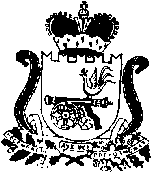 АДМИНИСТРАЦИЯ МУНИЦИПАЛЬНОГО ОБРАЗОВАНИЯ «ЯРЦЕВСКИЙ РАЙОН» СМОЛЕНСКОЙ ОБЛАСТИП О С Т А Н О В Л Е Н И Еот 30.12.2020 №  1611В соответствии с Бюджетным кодексом Российской Федерации, постановлением Администрации муниципального образования «Ярцевский район» Смоленской области от 06.10.2020 № 1160 «Об утверждении Порядка разработки и реализации муниципальных программ, Порядка проведения оценки эффективности реализации муниципальных программ и создании комиссии»,Администрация муниципального образования «Ярцевский район» Смоленской области п о с т а н о в л я е т:Внести в постановление  Администрации муниципального образования  «Ярцевский район» Смоленской области от 29.12.2018 № 1654 «Об утверждении муниципальной программы «Гражданско-патриотическое воспитание детей, подростков и молодежи в Ярцевском районе Смоленской области» на 2019-2021 годы (в редакции постановлений Администрации муниципального образования «Ярцевский район» Смоленской области от 18.12.2019 № 1728, от 30.12.2019 № 1821) (далее – муниципальная программа) следующие изменения:По тексту постановления и муниципальной программы слова  «на 2019-2022 годы» заменить словами «на 2019-2023 годы».Строки 6, 7 Паспорта муниципальной программы изложить в следующей редакции:В разделе 4 «Обоснование ресурсного обеспечения муниципальной программы» абзац 2 изложить в следующей редакции:«Общий объем финансирования муниципальной программы на 2019-2023 годы в разрезе источников финансирования:Паспорт муниципальной программы дополнить разделом 6 следующего содержания:«6. Применение мер регулирования в сфере реализации муниципальной программы в соответствии с требованиями действующего законодательства.В рамках реализации муниципальной программы «Гражданско-патриотическое воспитание детей, подростков и молодежи в Ярцевском районе Смоленской области» применение мер регулирования не предусмотрено».Приложение № 1 к муниципальной программе изложить в новой редакции (приложение 1).	1.6. Приложение № 2 к муниципальной программе изложить в новой редакции (приложение 2).2. Настоящее постановление вступает в силу с 01 января 2021 года.	3. Опубликовать данное постановление в газете «Вести Привопья» и разместить на официальном сайте Администрации муниципального образования «Ярцевский район» Смоленской области (yarcevo.admin-smolensk.ru).	4. Контроль за исполнением настоящего постановления возложить на заместителя Главы муниципального образования «Ярцевский район» Смоленской области Н.Н. Соловьеву. Глава муниципального образования«Ярцевский район» Смоленской области				         В.С. МакаровЦелевые показателиреализации муниципальной программы «Гражданско-патриотическое воспитание детей, подростков и молодежи в Ярцевском районе Смоленской области» на  2019-2023 годыПЛАН реализации на 2021 год и плановый период 2022-2023 годовмуниципальной программы «Гражданско-патриотическое воспитание детей, подростков и молодёжи в Ярцевском районе Смоленской области» на 2019 - 2023 годыО  внесении изменений в постановление Администрации муниципального образования «Ярцевский район» Смоленской области от 29.12.2018 № 1654Сроки (этапы) реализации муниципальной программы2019 – 2023 годы2019 – 2023 годы2019 – 2023 годы2019 – 2023 годы2019 – 2023 годы2019 – 2023 годы2019 – 2023 годыОбъемы ассигнований муниципальной программы (по годам реализации и в разрезе источников финансирования)Источник финансированияВсегоРасходы  (руб.)Расходы  (руб.)Расходы  (руб.)Расходы  (руб.)Расходы  (руб.)Объемы ассигнований муниципальной программы (по годам реализации и в разрезе источников финансирования)Источник финансированияВсего2019г.2020г.2021г.2022г.2023г.Объемы ассигнований муниципальной программы (по годам реализации и в разрезе источников финансирования)бюджет муниципального образования «Ярцевский район»226 265,00101 805,0046 730,0077 730,000,00,0Объемы ассигнований муниципальной программы (по годам реализации и в разрезе источников финансирования)бюджет муниципального образования Ярцевское городское поселение Ярцевского района Смоленской области1 131 000,00443 000,00393 000,00295 000,000,00,0Объемы ассигнований муниципальной программы (по годам реализации и в разрезе источников финансирования)Итого1 357 265,00544 805,0439 730,0372 730,000,00,0Объемы ассигнований муниципальной программы (по годам реализации и в разрезе источников финансирования)Источник финансированияВсегоРасходы  (руб.)Расходы  (руб.)Расходы  (руб.)Расходы  (руб.)Расходы  (руб.)Объемы ассигнований муниципальной программы (по годам реализации и в разрезе источников финансирования)Источник финансированияВсего2019г.2020г.2021г.2022г.2023г.Объемы ассигнований муниципальной программы (по годам реализации и в разрезе источников финансирования)бюджет муниципального образования «Ярцевский район»226 265,00101 805,0046 730,0077 730,000,00,0Объемы ассигнований муниципальной программы (по годам реализации и в разрезе источников финансирования)бюджет муниципального образования Ярцевское городское поселение Ярцевского района Смоленской области1 131 000,00443 000,00393 000,00295 000,000,00,0Объемы ассигнований муниципальной программы (по годам реализации и в разрезе источников финансирования)Итого1 357 265,00544 805,0439 730,0372 730,000,00,0Приложение 1к постановлению Администрации муниципального образования «Ярцевский район» Смоленской областиот __________  №  ___________Приложение № 1к муниципальной программе  «Гражданско-патриотическое воспитание детей, подростков и молодежи в Ярцевском районе Смоленской области» на 2019-2023 годы»№ п/пНаименование   подпрограммы и  показателяЕдиница измеренияБазовое значение показателей за  два года до начала реализации муниципальной программыБазовое значение показателей за год до начала  реализации муниципальной программыПланируемое значение показателей(на очередной финансовый год и плановый период)Планируемое значение показателей(на очередной финансовый год и плановый период)Планируемое значение показателей(на очередной финансовый год и плановый период)№ п/пНаименование   подпрограммы и  показателяЕдиница измеренияБазовое значение показателей за  два года до начала реализации муниципальной программыБазовое значение показателей за год до начала  реализации муниципальной программы1-й год реализации муниципальной программы2-й год реализации муниципальной программы3-й год реализации муниципальной программы123456781.Доля детей, подростков и молодёжи, участвующей в мероприятиях по патриотическому воспитанию, по отношению к общему количеству граждан Ярцевского района%33353737372.Число граждан, уклоняющихся от призыва на военную службучел.20201515153.Количество действующих в районе гражданско-патриотических объединений, клубов, движений, в том числе детских и молодёжныхед.20202020204.Количество молодёжи, вовлечённой в деятельность детских и молодёжных гражданско-патриотических объединений, клубов, движенийчел.3353453553553555Количество мероприятий патриотической направленности, освещённых в средствах массовой информации районаед.7585959595Приложение 2к постановлению Администрации муниципального образования «Ярцевский район» Смоленской областиот __________  №  ___________Приложение № 2к муниципальной программе  «Гражданско-патриотическое воспитание детей, подростков и молодежи в Ярцевском районе Смоленской области» на 2019-2023 годы»№ п//п.НаименованиеИсполнитель мероприятияИсточник финансового   обеспеченияОбъем средств на реализацию муниципальной программы на очередной финансовый год и плановый период (рублей)Объем средств на реализацию муниципальной программы на очередной финансовый год и плановый период (рублей)Объем средств на реализацию муниципальной программы на очередной финансовый год и плановый период (рублей)Объем средств на реализацию муниципальной программы на очередной финансовый год и плановый период (рублей)Объем средств на реализацию муниципальной программы на очередной финансовый год и плановый период (рублей)Объем средств на реализацию муниципальной программы на очередной финансовый год и плановый период (рублей)Объем средств на реализацию муниципальной программы на очередной финансовый год и плановый период (рублей)Объем средств на реализацию муниципальной программы на очередной финансовый год и плановый период (рублей)Объем средств на реализацию муниципальной программы на очередной финансовый год и плановый период (рублей)Объем средств на реализацию муниципальной программы на очередной финансовый год и плановый период (рублей)Планируемое значение показателя  реализации муниципальной программы на очередной финансовый год и  плановый периодПланируемое значение показателя  реализации муниципальной программы на очередной финансовый год и  плановый периодПланируемое значение показателя  реализации муниципальной программы на очередной финансовый год и  плановый периодПланируемое значение показателя  реализации муниципальной программы на очередной финансовый год и  плановый периодПланируемое значение показателя  реализации муниципальной программы на очередной финансовый год и  плановый период№ п//п.НаименованиеИсполнитель мероприятияИсточник финансового   обеспеченияВсегоВсегоОчередной финансовый годОчередной финансовый годОчередной финансовый годОчередной финансовый год1-й год планового периода2-й год планового периода2-й год планового периода2-й год планового периодаОчеред-ной финансовый год1-й год планового периода1-й год планового периода2-й год планового периода2-й год планового периода12345566667888910101111Цель  муниципальной программы:   Развитие и совершенствование системы гражданско-патриотического воспитания  детей, подростков и молодёжи в Ярцевском районе Смоленской области.Цель  муниципальной программы:   Развитие и совершенствование системы гражданско-патриотического воспитания  детей, подростков и молодёжи в Ярцевском районе Смоленской области.Цель  муниципальной программы:   Развитие и совершенствование системы гражданско-патриотического воспитания  детей, подростков и молодёжи в Ярцевском районе Смоленской области.Цель  муниципальной программы:   Развитие и совершенствование системы гражданско-патриотического воспитания  детей, подростков и молодёжи в Ярцевском районе Смоленской области.Цель  муниципальной программы:   Развитие и совершенствование системы гражданско-патриотического воспитания  детей, подростков и молодёжи в Ярцевском районе Смоленской области.Цель  муниципальной программы:   Развитие и совершенствование системы гражданско-патриотического воспитания  детей, подростков и молодёжи в Ярцевском районе Смоленской области.Цель  муниципальной программы:   Развитие и совершенствование системы гражданско-патриотического воспитания  детей, подростков и молодёжи в Ярцевском районе Смоленской области.Цель  муниципальной программы:   Развитие и совершенствование системы гражданско-патриотического воспитания  детей, подростков и молодёжи в Ярцевском районе Смоленской области.Цель  муниципальной программы:   Развитие и совершенствование системы гражданско-патриотического воспитания  детей, подростков и молодёжи в Ярцевском районе Смоленской области.Цель  муниципальной программы:   Развитие и совершенствование системы гражданско-патриотического воспитания  детей, подростков и молодёжи в Ярцевском районе Смоленской области.Цель  муниципальной программы:   Развитие и совершенствование системы гражданско-патриотического воспитания  детей, подростков и молодёжи в Ярцевском районе Смоленской области.Цель  муниципальной программы:   Развитие и совершенствование системы гражданско-патриотического воспитания  детей, подростков и молодёжи в Ярцевском районе Смоленской области.Цель  муниципальной программы:   Развитие и совершенствование системы гражданско-патриотического воспитания  детей, подростков и молодёжи в Ярцевском районе Смоленской области.Цель  муниципальной программы:   Развитие и совершенствование системы гражданско-патриотического воспитания  детей, подростков и молодёжи в Ярцевском районе Смоленской области.Цель  муниципальной программы:   Развитие и совершенствование системы гражданско-патриотического воспитания  детей, подростков и молодёжи в Ярцевском районе Смоленской области.Цель  муниципальной программы:   Развитие и совершенствование системы гражданско-патриотического воспитания  детей, подростков и молодёжи в Ярцевском районе Смоленской области.Цель  муниципальной программы:   Развитие и совершенствование системы гражданско-патриотического воспитания  детей, подростков и молодёжи в Ярцевском районе Смоленской области.Цель  муниципальной программы:   Развитие и совершенствование системы гражданско-патриотического воспитания  детей, подростков и молодёжи в Ярцевском районе Смоленской области.Цель  муниципальной программы:   Развитие и совершенствование системы гражданско-патриотического воспитания  детей, подростков и молодёжи в Ярцевском районе Смоленской области.1.Основное  мероприятие 1:  Совершенствование системы патриотического воспитания  детей, подростков и молодёжи в Ярцевском районе Смоленской области, орм и методов работыОсновное  мероприятие 1:  Совершенствование системы патриотического воспитания  детей, подростков и молодёжи в Ярцевском районе Смоленской области, орм и методов работыОсновное  мероприятие 1:  Совершенствование системы патриотического воспитания  детей, подростков и молодёжи в Ярцевском районе Смоленской области, орм и методов работыОсновное  мероприятие 1:  Совершенствование системы патриотического воспитания  детей, подростков и молодёжи в Ярцевском районе Смоленской области, орм и методов работыОсновное  мероприятие 1:  Совершенствование системы патриотического воспитания  детей, подростков и молодёжи в Ярцевском районе Смоленской области, орм и методов работыОсновное  мероприятие 1:  Совершенствование системы патриотического воспитания  детей, подростков и молодёжи в Ярцевском районе Смоленской области, орм и методов работыОсновное  мероприятие 1:  Совершенствование системы патриотического воспитания  детей, подростков и молодёжи в Ярцевском районе Смоленской области, орм и методов работыОсновное  мероприятие 1:  Совершенствование системы патриотического воспитания  детей, подростков и молодёжи в Ярцевском районе Смоленской области, орм и методов работыОсновное  мероприятие 1:  Совершенствование системы патриотического воспитания  детей, подростков и молодёжи в Ярцевском районе Смоленской области, орм и методов работыОсновное  мероприятие 1:  Совершенствование системы патриотического воспитания  детей, подростков и молодёжи в Ярцевском районе Смоленской области, орм и методов работыОсновное  мероприятие 1:  Совершенствование системы патриотического воспитания  детей, подростков и молодёжи в Ярцевском районе Смоленской области, орм и методов работыОсновное  мероприятие 1:  Совершенствование системы патриотического воспитания  детей, подростков и молодёжи в Ярцевском районе Смоленской области, орм и методов работыОсновное  мероприятие 1:  Совершенствование системы патриотического воспитания  детей, подростков и молодёжи в Ярцевском районе Смоленской области, орм и методов работыОсновное  мероприятие 1:  Совершенствование системы патриотического воспитания  детей, подростков и молодёжи в Ярцевском районе Смоленской области, орм и методов работыОсновное  мероприятие 1:  Совершенствование системы патриотического воспитания  детей, подростков и молодёжи в Ярцевском районе Смоленской области, орм и методов работыОсновное  мероприятие 1:  Совершенствование системы патриотического воспитания  детей, подростков и молодёжи в Ярцевском районе Смоленской области, орм и методов работыОсновное  мероприятие 1:  Совершенствование системы патриотического воспитания  детей, подростков и молодёжи в Ярцевском районе Смоленской области, орм и методов работыОсновное  мероприятие 1:  Совершенствование системы патриотического воспитания  детей, подростков и молодёжи в Ярцевском районе Смоленской области, орм и методов работы1.1.Количество информационных материалов по вопросам гражданского и патриотического воспитания, по Закону о воинской обязанности и военной службе в районных средствах массовой информации (шт.) хххххххххххх95959595951.2.Количество проведённых социологических исследований по вопросам гражданственности и патриотизма (ед.)хххххххххххх-11--1.3.Количество мероприятий по повышению квалификации для специалистов сферы гражданско-патриотического воспитания: семинаров, совещаний, конференций, форумов (ед.)хххххххххххх444441.4.Организация участия молодёжи в областных, международных, межрегиональных, всероссийских, конкурсах, выставках, смотрах, форумах, соревнованиях, фестивалях, акциях, лагерях и сборах, других мероприятиях, направленных на гражданско-патриотическое воспитание молодёжи.МБУ «Ярцевский молодёжный центр»Бюджет МО «Ярцевский район» 6 000,006 000,006 000,00 6 000,00 0,00,00,00,00,00,0ххххх1.5.Организация и проведение совместных мероприятий с общественными объединениями, движениями патриотической направленности, действующими на территории района и области.МБУ «Ярцевский молодёжный центр»Бюджет МО «Ярцевский район» 0,00,00,00,00,00,00,00,00,00,0ххххх1.6..10.Оформление кабинета по военно-патриотическому воспитанию в МБУ «ЯМЦ».МБУ «Ярцевский молодёжный центр»Бюджет МО «Ярцевский район» 0,00,00,00,00,00,00,00,00,00,0хххххИтого по основному мероприятию 1 муниципальной программыИтого по основному мероприятию 1 муниципальной программыИтого по основному мероприятию 1 муниципальной программыВсего 6 000,006 000,006 000,006 000,000,00,00,00,00,00,0хххххИтого по основному мероприятию 1 муниципальной программыИтого по основному мероприятию 1 муниципальной программыИтого по основному мероприятию 1 муниципальной программыБюджет МО «Ярцевский район»6 000,006 000,006 000,006 000,000,00,00,00,00,00,0хххххИтого по основному мероприятию 1 муниципальной программыИтого по основному мероприятию 1 муниципальной программыИтого по основному мероприятию 1 муниципальной программыБюджет МО Ярцевское городское поселение Ярцевского района Смоленской области0,00,00,00,00,00,00,00,00,00,0ххххх2.Основное мероприятие 2.  Организация и проведение мероприятий по гражданскому и патриотическому воспитанию  детей, подростков и молодёжи, включая проведение мероприятий, посвящённых памятным датам и праздникам.Основное мероприятие 2.  Организация и проведение мероприятий по гражданскому и патриотическому воспитанию  детей, подростков и молодёжи, включая проведение мероприятий, посвящённых памятным датам и праздникам.Основное мероприятие 2.  Организация и проведение мероприятий по гражданскому и патриотическому воспитанию  детей, подростков и молодёжи, включая проведение мероприятий, посвящённых памятным датам и праздникам.Основное мероприятие 2.  Организация и проведение мероприятий по гражданскому и патриотическому воспитанию  детей, подростков и молодёжи, включая проведение мероприятий, посвящённых памятным датам и праздникам.Основное мероприятие 2.  Организация и проведение мероприятий по гражданскому и патриотическому воспитанию  детей, подростков и молодёжи, включая проведение мероприятий, посвящённых памятным датам и праздникам.Основное мероприятие 2.  Организация и проведение мероприятий по гражданскому и патриотическому воспитанию  детей, подростков и молодёжи, включая проведение мероприятий, посвящённых памятным датам и праздникам.Основное мероприятие 2.  Организация и проведение мероприятий по гражданскому и патриотическому воспитанию  детей, подростков и молодёжи, включая проведение мероприятий, посвящённых памятным датам и праздникам.Основное мероприятие 2.  Организация и проведение мероприятий по гражданскому и патриотическому воспитанию  детей, подростков и молодёжи, включая проведение мероприятий, посвящённых памятным датам и праздникам.Основное мероприятие 2.  Организация и проведение мероприятий по гражданскому и патриотическому воспитанию  детей, подростков и молодёжи, включая проведение мероприятий, посвящённых памятным датам и праздникам.Основное мероприятие 2.  Организация и проведение мероприятий по гражданскому и патриотическому воспитанию  детей, подростков и молодёжи, включая проведение мероприятий, посвящённых памятным датам и праздникам.Основное мероприятие 2.  Организация и проведение мероприятий по гражданскому и патриотическому воспитанию  детей, подростков и молодёжи, включая проведение мероприятий, посвящённых памятным датам и праздникам.Основное мероприятие 2.  Организация и проведение мероприятий по гражданскому и патриотическому воспитанию  детей, подростков и молодёжи, включая проведение мероприятий, посвящённых памятным датам и праздникам.Основное мероприятие 2.  Организация и проведение мероприятий по гражданскому и патриотическому воспитанию  детей, подростков и молодёжи, включая проведение мероприятий, посвящённых памятным датам и праздникам.Основное мероприятие 2.  Организация и проведение мероприятий по гражданскому и патриотическому воспитанию  детей, подростков и молодёжи, включая проведение мероприятий, посвящённых памятным датам и праздникам.Основное мероприятие 2.  Организация и проведение мероприятий по гражданскому и патриотическому воспитанию  детей, подростков и молодёжи, включая проведение мероприятий, посвящённых памятным датам и праздникам.Основное мероприятие 2.  Организация и проведение мероприятий по гражданскому и патриотическому воспитанию  детей, подростков и молодёжи, включая проведение мероприятий, посвящённых памятным датам и праздникам.Основное мероприятие 2.  Организация и проведение мероприятий по гражданскому и патриотическому воспитанию  детей, подростков и молодёжи, включая проведение мероприятий, посвящённых памятным датам и праздникам.Основное мероприятие 2.  Организация и проведение мероприятий по гражданскому и патриотическому воспитанию  детей, подростков и молодёжи, включая проведение мероприятий, посвящённых памятным датам и праздникам.2.1.Количество участников мероприятий, посвящённых государственным праздникам, дням воинской славы и памятным датам России и Смоленской области и Ярцевского района (чел.)ххххххххххх50005000500050005000500050002.2.Организация и проведение волонтёрских патриотических акций: «Георгиевская лента», «Лес Памяти», «Россия, вперёд!».МБУ «Ярцевский молодёжный центр»Бюджет МО «Ярцевский район» Бюджет МО «Ярцевский район» 0,00,00,00,00,00,00,00,0ххххххх2.3.Патриотическая акция по благоустройству Поля Памяти «Обелиск»МБУ «Ярцевский молодёжный центр»Бюджет МО «Ярцевский район» Бюджет МО «Ярцевский район» 0,00,00,00,00,00,00,00,0ххххххх2.4.Организация участия поисковых отрядов Ярцевского района в областных, межрегиональных, международных мероприятиях (Вахтах Памяти, акциях, сборах, семинарах и т.п.)МБУ «Ярцевский молодёжный центр»--0,00,00,00,00,00,00,00,0ххххххх2.5.Районный конкурс творческих работ «Я и мои предки»МУ ДОД «Центр детского творчества»Бюджет МО «Ярцевский район» Бюджет МО «Ярцевский район» 2 000,002 000,002 000,00 2 000,00 0,00,00,00,0ххххххх2.6.Проведение конкурса «Лучший юнармейский отряд».МБУ «Ярцевский молодёжный центр»Бюджет МО «Ярцевский район» Бюджет МО «Ярцевский район» 1 500,00 1 500,00 1 000,00 1 000,00 0,00,00,00,0ххххххх2.7.Парад почетных карауловМБУ «Ярцевский молодёжный центр»Бюджет МО «Ярцевский район» Бюджет МО «Ярцевский район» 0,00,00,00,00,00,00,00,0ххххххх2.8.Проведение уроков мужества, вечеров памяти, бесед, круглых столов, акций, митингов, посвящённых памятным датам, встреч детей и молодёжи с ветеранами Великой Отечественной войны, тружениками тыла, Героями труда, Почётными гражданами Ярцевского района и Смоленской области, воинами – защитниками Отечества,  военнослужащими, уволенными в запас из рядов Вооружённых сил Российской Федерации, курсантами военных училищ.Образовательные организации,  МБУ «Ярцевский молодёжный центр»,  ПОУ Ярцевская АШ ДОСААФ России, Отдел ВКСО по г. Ярцево и Ярцевскому району--0,00,00,00,00,00,00,00,0ххххххх2.9.Проведение районного конкурса «Поисковик года».МБУ «Ярцевский молодёжный центр»Бюджет МО «Ярцевский район»Бюджет МО «Ярцевский район»0,00,00,00,00,00,00,00,0ххххххх2.10.Организация и проведение гражданско-патриотической акции «Бессмертный полк», посвящённой Дню Победы.Комитет по образованию и молодёжной политике, образовательные организации, предприятия, учреждения, организации--0,00,00,00,00,00,00,00,0ххххххх2.11.Районная акция «Письмо ветерану»МУ ДОД «Центр детского творчества»Бюджет МО «Ярцевский район» Бюджет МО «Ярцевский район» 1 000,001 000,001 000,001 000,000,00,00,00,0ххххххх2.12.Организация посещения мест боевой славы и воинских частей обучающимися образовательных организаций района.МБУ «Ярцевский молодёжный центр»Бюджет МО «Ярцевский район»Бюджет МО «Ярцевский район»7 000,007 000,007 000,00 7 000,00 0,00,00,00,0ххххххх2.13.Участие подростков и молодёжи в проектах: «Доброхоты», «Связь поколений», «Возващение домой», «Патриот Отечества», «Научись помнить»МБУ «Ярцевский молодёжный центр»Бюджет МО «Ярцевский район»Бюджет МО «Ярцевский район»0,00,00,00,00,00,00,00,0ххххххх2.14.Проведение на территории Ярцевского района Смоленской области поисковой работы в рамках «Вахты Памяти».МБУ «Ярцевский молодёжный центр»Бюджет МО «Ярцевский район»Бюджет МО «Ярцевский район»13 000,013 000,013 000,0 13 000,0 0,00,00,00,0ххххххх2.15.Районный смотр-конкурс школьных музеев, юнармейских комнат (уголков)МБУ «Ярцевский молодёжный центр»Бюджет МО «Ярцевский район»Бюджет МО «Ярцевский район»6 980,006 980,006 980,006 980,000,00,00,00,0ххххххх2.16.Вечера-встречи посвященные памятным датам военной истории (День воина-интернационалиста, День защитника Отечества, День освобождения Смоленщины, День Московской битвы, День героев Отечества и др.)МБУ «Ярцевский молодёжный центр»,  Отдел ВКСО по г. Ярцево и Ярцевскому району--0,00,00,00,00,00,00,00,0ххххххх2.17.Проведение мероприятий, посвящённых открытию и закрытию поискового сезона.Администрация МО «Ярцевский район» Смоленской областиБюджет МО Ярцевское городское поселение Ярцевского района Смоленской областиБюджет МО Ярцевское городское поселение Ярцевского района Смоленской области4 000,004 000,004 000,00 4 000,00 0,00,00,00,0ххххххх2.18.Проведение церемонии захоронения останков погибших в годы Великой Отечественной войны  защитников ОтечестваАдминистрация МО «Ярцевский район» Смоленской областиБюджет МО Ярцевское городское поселение Ярцевского района Смоленской областиБюджет МО Ярцевское городское поселение Ярцевского района Смоленской области100 000,00100 000,00100 000,00100 000,000,00,00,00,0ххххххх2.19.Проведение мероприятий, посвящённых Дню России (спортивно-развлекательные мероприятия, соревнования, конкурсы, акции  и др.)Администрация МО «Ярцевский район» Смоленской областиБюджет МО Ярцевское городское поселение Ярцевского района Смоленской областиБюджет МО Ярцевское городское поселение Ярцевского района Смоленской области2 000,002 000,002 000,00 2 000,00 0,00,00,00,0ххххххх2.20.Приобретение венков, гирлянд, цветов к мероприятиям, посвященным памятным датамАдминистрация МО «Ярцевский район» Смоленской областиБюджет МО Ярцевское городское поселение Ярцевского района Смоленской области Бюджет МО Ярцевское городское поселение Ярцевского района Смоленской области 20 000,0020 000,0020 000,00 20 000,00 0,00,00,00,0ххххххх2.21.Организация деятельности Ярцевского отделения Смоленского регионального отделения Всероссийского патриотического движения «Юнармия»Администрация МО «Ярцевский район» Смоленской областиБюджет МО Ярцевское городское поселение Ярцевского района Смоленской области Бюджет МО Ярцевское городское поселение Ярцевского района Смоленской области 138 000,00138 000,00138 000,00138 000,000,00,00,00,0ххххххх2.22.Акция «Я гражданин России»Администрация МО «Ярцевский район» Смоленской областиБюджет МО Ярцевское городское поселение Ярцевского района Смоленской области Бюджет МО Ярцевское городское поселение Ярцевского района Смоленской области 3 000,003 000,003 000,003 000,000,00,00,00,0ххххххх2.23.Праздничная программа, посвященная Дню защитника Отечества «Солдаты России»МБУК «ЯРЦКИ»--0,00,00,00,00,00,00,00,0ххххххх2.24.Программа, посвященная Дню освобождения малолетних узников фашистских концлагерей «Дети войны»МБУК «ЯРЦКИ»--0,00,00,00,00,00,00,00,0ххххххх2.25.Комплекс мероприятий, посвященных Дню ПобедыМБУК «ЯРЦКИ»--0,00,00,00,00,00,00,00,0ххххххх2.26.Проведение мероприятий, посвящённых Дню Памяти и скорби (Митинг памяти «Ровно в четыре часа…», акция «Свеча»)МБУК «ЯРЦКИ»--0,00,00,00,00,00,00,00,0ххххххх2.27.Акция ко  Дню российского флага «Флаг моего государства»МБУК «ЯРЦКИ»--0,00,00,00,00,00,00,00,0ххххххх2.28.Комплекс мероприятий, посвященных Дню освобождения г.Ярцево и Ярцевского района от немецко-фашистских захватчиковМБУК «ЯРЦКИ»--0,00,00,00,00,00,00,00,0ххххххх2.29.Праздничная программа ко Дню народного единства «Наша сила в вере и единстве»МБУК «ЯРЦКИ»--0,00,00,00,00,00,00,00,0ххххххх2.30.Вечер-реквием «Мужества вечный пример» (ко Дню Победы) МБУК «ЯРЦБ»Бюджет МО «Ярцевский район»Бюджет МО «Ярцевский район»3 000,003 000,003 000,00 3 000,00 0,00,00,00,0ххххххх2.31.Краеведческий урок мужества «Да будет вечной о героях память» (ко Дню освобождения г.Ярцево от немецко-фашистских захватчиковМБУК «ЯРЦБ»Бюджет МО «Ярцевский район»Бюджет МО «Ярцевский район»3 000,003 000,003 000,00 3 000,00 0,00,00,00,0ххххххх2.32.Музейные чтения «История родного края»МКУК «ЯИКМ»--0,00,00,00,00,00,00,00,0ххххххх2.33.Районный конкурс видеороликов «Мой любимый  город»МБУ «Ярцевский молодёжный центр»Бюджет МО «Ярцевский район»Бюджет МО «Ярцевский район»0,00,00,00,00,00,00,00,0ххххххх2.34.Военно-патриотическая акция к Дню ПобедыМУ ДОД «Центр детского творчества»Бюджет МО «Ярцевский район» Бюджет МО «Ярцевский район» 6 250,006 250,006 250,00 6 250,00 0,00,00,00,0хххххххИтого по основному мероприятию 2 муниципальной программыИтого по основному мероприятию 2 муниципальной программыИтого по основному мероприятию 2 муниципальной программыВсегоВсего310 230,00310 230,00310 230,00310 230,000,00,00,00,0-----ххИтого по основному мероприятию 2 муниципальной программыИтого по основному мероприятию 2 муниципальной программыИтого по основному мероприятию 2 муниципальной программыБюджет МО «Ярцевский район»Бюджет МО «Ярцевский район»43 230,0043 230,0043 230,0043 230,000,00,00,00,0хххххххИтого по основному мероприятию 2 муниципальной программыИтого по основному мероприятию 2 муниципальной программыИтого по основному мероприятию 2 муниципальной программыБюджет МО Ярцевское городское поселение Ярцевского района Смоленской областиБюджет МО Ярцевское городское поселение Ярцевского района Смоленской области267 000,00267 000,00267 000,00267 000,000,00,00,00,0ххххххх3.Основное мероприятие 3.   Повышение престижа военной службы в молодёжной среде, реализация комплекса воспитательных и развивающих мероприятий для допризывной молодёжиОсновное мероприятие 3.   Повышение престижа военной службы в молодёжной среде, реализация комплекса воспитательных и развивающих мероприятий для допризывной молодёжиОсновное мероприятие 3.   Повышение престижа военной службы в молодёжной среде, реализация комплекса воспитательных и развивающих мероприятий для допризывной молодёжиОсновное мероприятие 3.   Повышение престижа военной службы в молодёжной среде, реализация комплекса воспитательных и развивающих мероприятий для допризывной молодёжиОсновное мероприятие 3.   Повышение престижа военной службы в молодёжной среде, реализация комплекса воспитательных и развивающих мероприятий для допризывной молодёжиОсновное мероприятие 3.   Повышение престижа военной службы в молодёжной среде, реализация комплекса воспитательных и развивающих мероприятий для допризывной молодёжиОсновное мероприятие 3.   Повышение престижа военной службы в молодёжной среде, реализация комплекса воспитательных и развивающих мероприятий для допризывной молодёжиОсновное мероприятие 3.   Повышение престижа военной службы в молодёжной среде, реализация комплекса воспитательных и развивающих мероприятий для допризывной молодёжиОсновное мероприятие 3.   Повышение престижа военной службы в молодёжной среде, реализация комплекса воспитательных и развивающих мероприятий для допризывной молодёжиОсновное мероприятие 3.   Повышение престижа военной службы в молодёжной среде, реализация комплекса воспитательных и развивающих мероприятий для допризывной молодёжиОсновное мероприятие 3.   Повышение престижа военной службы в молодёжной среде, реализация комплекса воспитательных и развивающих мероприятий для допризывной молодёжиОсновное мероприятие 3.   Повышение престижа военной службы в молодёжной среде, реализация комплекса воспитательных и развивающих мероприятий для допризывной молодёжиОсновное мероприятие 3.   Повышение престижа военной службы в молодёжной среде, реализация комплекса воспитательных и развивающих мероприятий для допризывной молодёжиОсновное мероприятие 3.   Повышение престижа военной службы в молодёжной среде, реализация комплекса воспитательных и развивающих мероприятий для допризывной молодёжиОсновное мероприятие 3.   Повышение престижа военной службы в молодёжной среде, реализация комплекса воспитательных и развивающих мероприятий для допризывной молодёжиОсновное мероприятие 3.   Повышение престижа военной службы в молодёжной среде, реализация комплекса воспитательных и развивающих мероприятий для допризывной молодёжиОсновное мероприятие 3.   Повышение престижа военной службы в молодёжной среде, реализация комплекса воспитательных и развивающих мероприятий для допризывной молодёжиОсновное мероприятие 3.   Повышение престижа военной службы в молодёжной среде, реализация комплекса воспитательных и развивающих мероприятий для допризывной молодёжи3.1.Количество граждан принимающих участие в мероприятиях по повышению престижа военной службы в молодёжной среде (чел.)хххххххххххх300030003000300030003.2.Организация и проведение районного слёта военно-патриотического движения «Юнармия».МБУ «Ярцевский молодёжный центр»Бюджет МО «Ярцевский район»1 500,001 500,001 500,00 1 500,00 1 500,00 1 500,00 0,00,00,00,0ххххх3.3.Организация участия делегации юнармейцев Ярцевского района в областных, региональных военно-патриотических юнармейских сборах, играх, слётах, соревнованиях, лагерях.МБУ «Ярцевский молодёжный центр»Бюджет МО «Ярцевский район»14 000,0014 000,0014 000,00 14 000,00 14 000,00 14 000,00 0,00,00,00,0ххххх3.4.Организация и проведение военных сборов со старшеклассникамиКомитет по образованию и молодежной политике Бюджет МО «Ярцевский район»0,00,00,00,00,00,00,00,00,00,0ххххх3.5.Районная военно-спортивная игра «Зарница».МБУ «Ярцевский молодёжный центр»Бюджет МО «Ярцевский район»3 000,003 000,003 000,00 3 000,00 3 000,00 3 000,00 0,00,00,00,0ххххх3.6.Районная спартакиада допризывной и призывной молодёжи.МБУ «Ярцевский молодёжный центр»Бюджет МО «Ярцевский район»3 000,003 000,003 000,00 3 000,00 3 000,00 3 000,00 0,00,00,00,0ххххх3.7.Организация участия  в областной спартакиаде допризывной и призывной молодёжи.МБУ «Ярцевский молодёжный центр»Бюджет МО «Ярцевский район»7 000,007 000,007 000,00 7 000,00 7 000,00 7 000,00 0,00,00,00,0ххххх3.8.Акция «День призывника»Отдел ВКСО по г. Ярцево и Ярцевскому району Администрация МО «Ярцевский район» Смоленской областиБюджет МО Ярцевское городское поселение Ярцевского района Смоленской области 28 000,0028 000,0028 000,00 28 000,00 28 000,00 28 000,00 0,00,00,00,0ххххх3.9.Цикл игровых  программ для детей «Наши парни бравые».МБУК «ЯРЦКИ»-0,00,00,00,00,00,00,00,00,00,0хххххИтого по основному мероприятию 3 муниципальной программыИтого по основному мероприятию 3 муниципальной программыИтого по основному мероприятию 3 муниципальной программыВсего56 500,0056 500,0056 500,0056 500,0056 500,0056 500,000,00,00,00,0хххххИтого по основному мероприятию 3 муниципальной программыИтого по основному мероприятию 3 муниципальной программыИтого по основному мероприятию 3 муниципальной программыБюджет МО «Ярцевский район»28 500,0028 500,0028 500,0028 500,0028 500,0028 500,000,00,00,00,0хххххИтого по основному мероприятию 3 муниципальной программыИтого по основному мероприятию 3 муниципальной программыИтого по основному мероприятию 3 муниципальной программыБюджет МО Ярцевское городское поселение Ярцевского района Смоленской области 28 000,0028 000,0028 000,0028 000,0028 000,0028 000,000,00,00,00,0хххххВсего по муниципальной программе:Всего по муниципальной программе:Всего по муниципальной программе:Всего372 730,00372 730,00372 730,00372 730,00372 730,00372 730,000,00,00,00,0хххххВсего по муниципальной программе:Всего по муниципальной программе:Всего по муниципальной программе:Бюджет МО «Ярцевский район»77 730,0077 730,0077 730,0077 730,0077 730,0077 730,000,00,00,00,0хххххВсего по муниципальной программе:Всего по муниципальной программе:Всего по муниципальной программе:Бюджет МО Ярцевское городское поселение Ярцевского района Смоленской области295 000,00295 000,00295 000,00295 000,00295 000,00295 000,000,00,00,00,0хххххВсего по муниципальной программе:Всего по муниципальной программе:Всего по муниципальной программе: